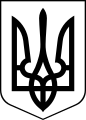 ЧОРТКІВСЬКА    МІСЬКА    РАДАВИКОНАВЧИЙ    КОМІТЕТРІШЕННЯ (ПРОЄКТ)__ березня 2024 року			м. Чортків 				№___ Про надання дозволу КП «Чортків міський транспорт» міської ради на здійснення перевезень похоронних процесій військовослужбовцівВідповідно до Указу Президента України «Про введення воєнного стану в Україні» зі змінами, керуючись Законами України «Про правовий режим воєнного стану», «Про автомобільний транспорт», статтею 15 Закону України «Про поховання та похоронну справу», а також Постановою кабінету Міністрів України «Про затвердження Правил надання послуг пасажирського автомобільного транспорту», враховуючи рішення виконавчого комітету Чортківської міської ради  від 12 квітня 2022 року №96 «Про надання дозволу КП «Ритуальна служба» міської ради на здійснення поховань» та від 26 листопада 2020 року №17 «Про затвердження Положення про порядок надання ритуальних послуг на території Чортківської міської територіальної громади», а також на підставі звернення начальника КП «Ритуальна служба» міської ради Ігоря ЛЕНІВА від 04 березня 2024 року №26, керуючись підпунктом 4, пункту «а», частини 1, статті 34, статтею 52, частиною 6 статті 59 Закону України «Про місцеве самоврядування в Україні», виконавчий комітет Чортківської міської ради ВИРІШИВ: Надати дозвіл КП «Чортків міський транспорт» міської ради на здійснення перевезень похоронних процесій, при похованні загиблих військовослужбовців на відповідні кладовища. Зобов’язати директора КП «Чортків міський транспорт» міської ради Андрія Савіцького забезпечити  надання відповідного транспортного засобу для здійснення даних заходів, на час дії воєнного стану в Україні та 90 днів після його завершення.Копію рішення направити управлінню комунального господарства міської ради, КП «Чортків міський транспорт» та КП «Ритуальна служба» міської ради.Контроль за виконанням даного рішення покласти на заступника міського голови з питань діяльності виконавчих органів міської ради Наталію ВОЙЦЕХОВСЬКУ.  Міський голова                                                                Володимир ШМАТЬКО   Войцеховська Н.М.Васильченко О.Є.Вандяк Н.П.Мацевко І.А.